校友「終身森林人」林鴻忠老師獲頒贈書感謝狀本校森林暨自然資源學系教師林鴻忠贈送圖書館25冊圖書，其中「蘭陽山林步道情」、「太平山古往今來-林業歷史」等書為林老師著作。為感謝林老師慨然惠贈圖書，本館特贈感謝狀於林鴻忠老師。林鴻忠老師所編撰「蘭陽山林步道情」曾代表國家參加2008年德國法蘭克福國際書展、2009北京圖書訂貨會、2009年德國萊比錫書展、2009年德國法蘭克福國際書展。「太平山古往今來-林業歷史」則為林老師將多年友人、同仁贈送古今太平山珍貴自然、人文歷史照片整理記錄彙整成冊，本書曾榮獲2007年政府優良出版品。林鴻忠老師為本校宜蘭農校校友，學術研究及工作經歷皆與森林結下不解之緣，2013年元月由羅東林區管理處處長退休，目前任職於本校森林暨自然資源學系。感謝「終身森林人」林鴻忠老師贈書於本館，更歡迎新的一年，大家踴躍捐書以饗大眾。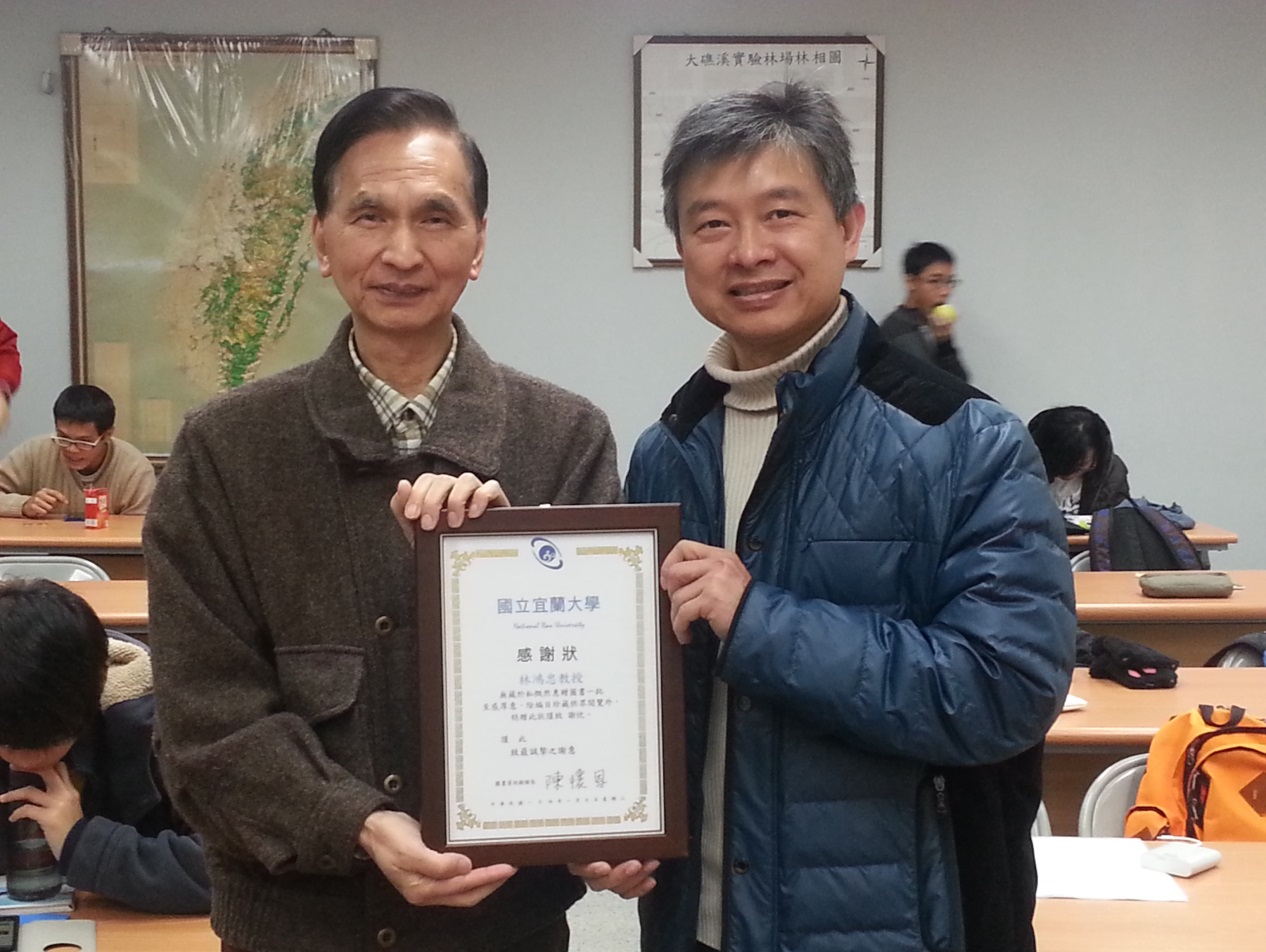 